Številka:	032-0001/2022-Datum: 		24. 1. 2022ZAPISNIK10. dopisne seje občinskega sveta Občine Komen v mandatnem obdobju 2018 - 2022, ki je potekala od petka, 21. 1. 2022 od 8. ure, do ponedeljka, 24. 1. 2022 do 12. ure.Sejo je sklical župan mag. Erik Modic.Dnevni red:Sklep o ukinitvi statusa grajenega javnega dobra na parceli št. 500/294 k.o. ŠtanjelSklic seje z gradivom je bil objavljen na spletni strani Občine Komen www.komen.si dne 20. 1. 2022. Vsi člani občinskega sveta so obvestilo o sklicu seje ter predpripravljeno glasovnico prejeli po e-pošti na dan 20. 1. 2022.Točka 1: Sklep o ukinitvi statusa grajenega javnega dobra na parceli št. 500/294 k.o. ŠtanjelS sklicem seje je bil predlagan naslednjiSKLEP št. 1Ugotavlja se, da nepremičnina s parc. št. 500/294 k.o. 2416 Štanjel, v izmeri 24 m2, v zemljiški knjigi vpisana z zaznambo grajenega javnega dobra v lasti Občine Komen, ne služi več vpisanemu namenu, zato se status grajenega javnega dobra ukine.Navedena nepremičnina izgubi status grajenega javnega dobra z ugotovitveno odločbo, ki jo izda po uradni dolžnosti občinska uprava. Po pravnomočnosti odločbe se le-ta pošlje pristojnemu sodišču, da po uradni dolžnosti iz zemljiške knjige izbriše zaznambo o grajenem javnem dobru. Z izbrisom zaznambe javnega dobra postanejo parcela št. 500/294 k.o. Štanjel, last Občine Komen.Ta sklep začne veljati naslednji dan po objavi v Uradnem listu Republike Slovenije.Pravočasno je glasovalo 8 članov občinskega sveta.ZA sklep je glasovalo 8 članov. Sklep je sprejet.Seja je bila zaključena v ponedeljek, 24. 1. 2022 ob 12. uri.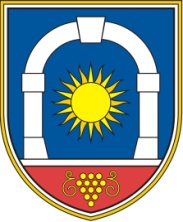 OBČINA KOMENObčinski svet Komen 86, 6223 KomenTel. 05/ 7310 450, fax. 05/ 7310 460Zapisala: mag. Andreja ŠtokMag. Erik Modic, župan